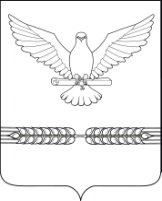 Совет СТАРОЛЕУШКОВСКОГО сельского поселенияПАВЛОВСКОГО районаРЕШЕНИЕот 25.06.2020				                                        № 14/48ст-ца СтаролеушковскаяО внесении изменений в Правила благоустройства территории Старолеушковского сельского поселения Павловского районаВ целях приведения Правил благоустройства территории Старолеушковского сельского поселения Павловского района в соответствие с действующим законодательством Российской Федерации, руководствуясьФедеральным законом от 6 октября 2003 года № 131-ФЗ "Об общих принципах организации местного самоуправления в Российской Федерации" и Законом Краснодарского края от 21 декабря 2018 года №3952-КЗ «О порядке определения органами местного самоуправления в Краснодарском крае границ  прилегающих территорий», Совет Старолеушковского сельского поселения Павловского района р е ш и л:Внести в Правила благоустройства территории Старолеушковского сельского поселения Павловского района, принятые решением Совета Старолеушковского сельского поселения Павловского района от 28 февраля 2019 года № 78/251 (в редакции от 15 августа 2019 года                                               № 85/271), изменения согласно приложению.2. Контроль за выполнением настоящего решения возложить на комиссию Совета Старолеушковского сельского поселения Павловского района по вопросам местного самоуправления (Дмитренко). 3. Настоящее решение вступает в силу после его официального обнародования.Глава Старолеушковского сельского поселения Павловского района                                                            Р.М.ЧепиловПРИЛОЖЕНИЕ к решению Совета Старолеушковскогосельского поселения Павловского районаот 25.06.2020 г. № 14/48Измененияв Правила благоустройства территории Старолеушковского сельского поселения Павловского района1) перечень нормативных правовых актов в пункт 1 раздела I дополнить словами: «постановления главы администрации (губернатора) Краснодарского края от 06 февраля 2020 года № 60 «Об утвержденииПорядка накопления (в том числе раздельного накопления) твердых коммунальных отходов на территории Краснодарского края».»;2) пункт 9части 1  разделаVдополнить абзацами следующего содержания: «накапливать твердые коммунальные отходы (далее – ТКО) вне мест (площадок) накопления ТКО, а также в местах (площадках) накопления твердых коммунальных отходов, не указанных в договоре на оказание услуг по обращению с твердыми коммунальными отходами;складировать ТКО вне контейнеров или в контейнеры, не предназначенные для таких видов отходов, за исключением случаев, установленных законодательством Российской Федерации;складировать в контейнерах отходы, не относящиеся к ТКО;складировать в контейнерах горящие, раскаленные или горячие отходы, крупногабаритные отходы, снег и лед, осветительные приборы и электрические лампы, содержащие ртуть, батареи и аккумуляторы, медицинские отходы, а также иные отходы, которые могут причинить вред жизни и здоровью лиц, осуществляющих погрузку (разгрузку) контейнеров, повредить контейнеры, мусоровозы или нарушить режим работы объектов по обработке, обезвреживанию, захоронению ТКО;организовывать места (площадки) накопления отходов от использования потребительских товаров и упаковки, утративших свои потребительские свойства, входящих в состав ТКО, на контейнерных площадках и специальных площадках для складирования крупногабаритных отходов без письменного согласия Регионального оператора по обращению с ТКО.».Глава Старолеушковского сельского поселения Павловского района                                                            Р.М.Чепилов